PEMERINTAH PROVINSI KALIMANTAN BARATBADAN PENGEMBANGAN SUMBER DAYA MANUSIAPROSEDUR BAKU PELAKSANAAN KEGIATANSTANDAR OPERASIONAL PROSEDUR (SOP)PENYELENGGARAAN PENYUSUNAN LAPORAN KINERJA TAHUNAN PERANGKAT DAERAHDI LINGKUNGAN BADAN PENGEMBANGAN SUMBER DAYA MANUSIA PROVINSI KALIMANTAN BARAT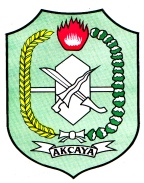 PEMERINTAH PROVINSI KALIMANTAN BARATBADAN PENGEMBANGAN SUMBER DAYA MANUSIA PROVINSI KALIMANTAN BARATNomor SOPSOP.800/    /BPSDM/2019PEMERINTAH PROVINSI KALIMANTAN BARATBADAN PENGEMBANGAN SUMBER DAYA MANUSIA PROVINSI KALIMANTAN BARATTgl PembuatanPEMERINTAH PROVINSI KALIMANTAN BARATBADAN PENGEMBANGAN SUMBER DAYA MANUSIA PROVINSI KALIMANTAN BARATTgl RevisiPEMERINTAH PROVINSI KALIMANTAN BARATBADAN PENGEMBANGAN SUMBER DAYA MANUSIA PROVINSI KALIMANTAN BARATTgl Pengesahan       Nopember 2019PEMERINTAH PROVINSI KALIMANTAN BARATBADAN PENGEMBANGAN SUMBER DAYA MANUSIA PROVINSI KALIMANTAN BARATDisahkan OlehKepala Badan Pengembangan Sumber Daya Manusia Provinsi Kalimantan BaratDrs. ALFIAN, MMPembina Utama Muda          NIP 19660210 198603 1 011PEMERINTAH PROVINSI KALIMANTAN BARATBADAN PENGEMBANGAN SUMBER DAYA MANUSIA PROVINSI KALIMANTAN BARATNama SOPPenyelenggaraan Penyusunan Laporan Kinerja Tahunan Perangkat DaerahBAGIAN SEKRETARIATDasar HukumKualifikasi PelaksanaKualifikasi PelaksanaUndang-Undang No. 25 Tahun 2004 Tentang Sistem Perencanaan Pembangunan Nasional;Undang-Undang No. 33 Tahun 2004 tentang Perimbangan Keuangan Antara Pemerintah Pusat Dan Pemerintahan Daerah;Undang-undang Nomor 23 Tahun 2014 tentang Pemerintah Daerah;Peraturan Pemerintah Nomor 8 Tahun 2008 tentang Tahapan, Tata Cara Penyusunan,Pengendalian Dan Evaluasi Pelaksanaan Rencana Pembangunan Daerah;Peraturan Presiden Republik Indonesia Nomor 29 Tahun 2014 tentang Sistem Akuntabilitas Kinerja Instansi Pemerintah;Permenpan dan RB RI Nomor 53 Tahun 2014 tentang Petunjuk Teknis Perjanjian Kinerja, Pelaporan Kinerja Dan Tata Cara Reviu Atas Laporan Kinerja Instansi Pemerintah;Peraturan Daerah Nomor 8 Tahun 2016 tentang Pembentukan Dan Susunan Perangkat Daerah Provinsi Kalimantan Barat;Peraturan Gubernur Nomor 124 Tahun 2016 tentang Kedudukan, Susunan Organisasi, Tugas dan Fungsi serta Tata Kerja BPSDM Prov Kalbar.Pendidikan minimal S1Memahami struktur organisasi Badan Pengembangan SDM Prov. KalbarMemiliki kemampuan dan pengetahuan mengenai tata cara penyusunan pelaporan kinerja instansi pemerintah daerah pada tingkatan perangkat daerahMemiliki kemampuan didalam menyusun dan menganalisis data kinerja. Pendidikan minimal S1Memahami struktur organisasi Badan Pengembangan SDM Prov. KalbarMemiliki kemampuan dan pengetahuan mengenai tata cara penyusunan pelaporan kinerja instansi pemerintah daerah pada tingkatan perangkat daerahMemiliki kemampuan didalam menyusun dan menganalisis data kinerja. KeterkaitanPeralatan/PerlengkapanPeralatan/PerlengkapanRencana Kerja Perangkat Daerah Laporan Realisasi Fisik dan Keuangan Perangkat Daerah untuk periode 1 (satu) tahun anggaranLaporan Pelaksanaan Program dan Kegiatan Prioritas di lingkungan Perangkat Daerah Komputer/laptopPrinter dan Alat tulis kantorRencana Kerja Perangkat Daerah Laporan Realisasi Fisik dan Keuangan Perangkat Daerah untuk periode 1 (satu) tahun anggaranLaporan Pelaksanaan Program dan Kegiatan Prioritas di lingkungan Perangkat Daerah Komputer/laptopPrinter dan Alat tulis kantorPeringatan :Laporan Kinerja Tahunan merupakan salah satu dokumen pertanggungjawaban atas kinerja perangkat daerah dalam kurun waktu 1 (satu) tahun anggaran. Apabila tidak sesuai SOP, maka penyusunan dokumen ini tidak akan berjalan lancar.Pencatatan dan Pendataan :Indikator Kinerja Utama, Target, Realisasi, dan Persentase Capaian Kinerja untuk periode 1 (satu) tahun anggaran.Pencatatan dan Pendataan :Indikator Kinerja Utama, Target, Realisasi, dan Persentase Capaian Kinerja untuk periode 1 (satu) tahun anggaran.